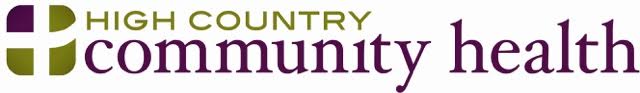 Job DescriptionJob Title:  		AccountantPosition Type: 		Exempt		Department:		FinanceSupervisor:		Chief Financial OfficerNature of Position:Reporting to the CFO, the Lead Staff Accountant is an integral member of the HCCH Finance Department and is responsible for the activities leading to the organization’s financial statements, general ledger, accounts payable, budgeting and various analyses. The right candidate will demonstrate the skills, abilities, commitment and aptitude to move to Accounting Manager in 12-24 months and CFO in 60-84 months.Qualifications: R=Required A=AdvantageBachelor’s Degree in Business, Accounting, Finance or related discipline, or equivalent R2 - 5 years’ experience in accounting RRecent experience in daily, weekly and monthly accounting tasks including but not limited to journal entries, account reconciliation, purchasing management RAudit Preparation Experience AGrant & Award Accounting Experience AFQHC, Community Health Center or other Medical Accounting Experience AStrong interpersonal and communication skills RImpeccable analytical and organizational skills RSelf-motivated and self-directed RAbility to work closely with Senior Leadership RResponsibilities:Responsible for the daily accounting activities that lead to the preparation of accurate month-end financial reports. Oversees and directs the preparation of necessary documents required to complete the annual audit in a timely manner.Manages the recordkeeping system including digital and hardcopy records.Acts as a resource of financial information to Senior Leaders and managers.Participates in the development of the annual budgeting and planning process.Prepares general ledger accounting entries following existing procedure to maintain a complete and accurate general ledger and all supporting sub-ledgers as scheduled.Implements strategies and tactics to optimize cash flow through aggressive management of payables and receivables and other fund sources. Reviews and approves all cash disbursements assuring proper management approval and required supporting documentation. Supervises and directs accounts payable process and maintains responsible vendor relations.Participates in designated Performance Improvement Programs and attends all meetings.Performs other related duties incidental to the work described herein.Training Requirements: Patient Centered Medical Home OrientationCPR certificationHIPPA ComplianceOSHAOverview of Motivational Interviewing and SBIRT modelNew Employee OrientationAnnual training reviewsTrauma Informed CareCultural SensitivityCore CompetenciesCustomer Service ExcellenceQuality ImprovementOther trainings as needed to meet the needs of the organization*HCCH provides equal employment opportunities (EEO) to all employees and applicants for employment without regard to race, color, religion, sex, national origin, age, disability or genetics. In addition to federal law requirements, HCCH complies with applicable state and local laws governing nondiscrimination in employment in every location in which the company has facilities. This policy applies to all terms and conditions of employment, including recruiting, hiring, placement, promotion, termination, layoff, recall, transfer, leaves of absence, compensation and training.HCCH conducts background checks on all final candidates. Employment is contingent upon a clear background check or approval of the CEO.I have read and understand this job description and certify that I can perform all the essential functions of this job.  I have received a copy of the job description.________________________________	____________________________Employee Signature				Date________________________________	____________________________Supervisor					Date	